МБОУ «Основная общеобразовательная Каплинская школа»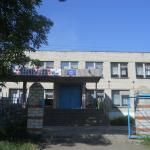 Внеклассное мероприятие «Занимательные соревнования»Подготовил: Забелин К.А.,учитель физической культуры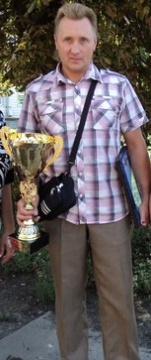 Старый Оскол2014 годПояснительная запискаДанное внеклассное мероприятие разработано для обучающихся начальной школы. Его могут использовать в своей работе как учителя физической культуры, так и начальных классов.Цель:
1. Воспитывать интерес к спорту, 
2. Приучать учащихся к здоровому образу жизни.
Игра проходит в спортивном зале. 
Оборудование: обручи, мячи, гимнастические палки.
Предварительная подготовительная работа:
 Класс делится на несколько команд, которые заранее готовят эмблемы, девиз и название.
Ход соревнований:Команды выстраиваются в спортзале для участия в занимательных соревнованиях.
Учитель. Спорт важная составляющая в жизни каждого из нас. Конечно, ведь занятия спортом помогают нам держать себя в форме, что немаловажно учитывая современный ритм жизни, самоутвердится, чувствовать себя более уверенно, и конечно же поддерживать свое драгоценное здоровье. Спорт станет Вам ближе, если им регулярно заниматься. А сегодня мы проведем соревнования, чтобы узнать, кто дружен со спортом, а кто немножечко ленив. Праздник спортивный гордо
вступает в свои права
Солнцем улыбки доброй
Встречает его детвора

Нам смелым, и сильным, и ловким
Со спортом всегда по пути
Ребят не страшат тренировки-
Пусть сердце стучится в груди.
Нам смелым, и сильным, и ловким
Быть надо всегда впереди.1. Визитка
- команды представляются
2. «Метание мяча»
- Метание мяча в обруч, который держит капитан, чья команда больше забросит мячей.
3. Дружный бег. Ребята, повернувшись друг к другу, взявшись за руки, в парах должны проскакать до отметки и назад. 
4. «Бег гуськом». Каждый из команды должен пробежать гуськом до отметки и обратно.. 
5. «Передача мяча»
Вы все стоите на своих местах и держите руки над головой. Нужно по очереди передать мяч над головой в конец команды, победит та команда, которая быстрее передаст мяч.
6. «Бег в кольце»
Каждый член команды должен пробежать, прыгая через обруч, до отметки и обратно   7.«Конкурс капитанов» Капитаны прыгают на скакалке. Проигрывает тот, кто первый собьется.    8. «Ежик с яблоком».  По очереди, передвигаясь на четвереньках, ребята должны перенести на спине по одному яблоку в лукошко. На скорость                                                                                                                                           9. «Кто быстрее?»
По одному человеку от каждой команды по очереди прыгают на двух ногах до обруча, пролазят через него и бегут обратно. 
10. Конкурс с мячом “Прокати мяч”.
Мяч катить одной рукой по скамейке, затем взять его в руки и бегом назад к своей команде.11. «Сороконожки». Каждая  команда – сороконожка. Ребята становятся в затылок, хватают друг друга за пояс бегут. Выигрывает сороконожка, первой достигшая цели, не разорвавшись.12. Баба-Яга. В качестве ступы используется простое ведро, в качестве метлы - швабра. Участник встает одной ногой в ведро, другая остается на земле. Одной рукой он держит ведро за ручку, а в другой руке - швабру. В таком положении необходимо пройти всю дистанцию и передать ступу и метлу следующему.
Учитель: Давайте дадим слово жюри, чтобы узнать, чья команда самая спортивная. Учитель: Мы бежим быстрее ветра!
Кто ответит, почему?
Ваня прыгнул на два метра!
Кто ответит, почему?
Оля плавает, как рыбка!
Кто ответит, почему? На губах у нас улыбка!
Кто ответит, почему?
Может «мостик» сделать Шура!
По канату лезу я.
Потому что с физкультурой
Мы давнишние друзья!Источники:1. http://nsportal.ru/nachalnaya-shkola/fizkultura/2012/05/05/veselye-starty-02.http://summercamp.ru/index.php?title=%D0%92%D0%B5%D1%81%D0%B5%D0%BB%D1%8B%D0%B5_%D1%81%D1%82%D0%B0%D1%80%D1%82%D1%8B3. http://krasivye-stihi.3dn.ru/load/o_sporte/stikhi_o_sporte_nado_sport_ljubit/61-1-0-121